GREENLAWNS SCHOOL, WORLI                                          FINAL EXAMINATION – 2019-2020				      ENGLISH LANGUAGE	 Std : V                                                                                                           Marks : 80 Date:  18/02/2020             					                            Time : 2 Hrs NOTE: 1) Attempt all four questions in the same sequence as given in the question paper.             2. Section III must be attempted on the question paper itself. This section must                 be detached and attached to the answer booklet.   SECTION I                                                          COMPOSITION Q.I]   Write a composition of about 200-250 words on any ONE of the following.           You must use at least five words from the given word-bank. Do not change                                  the tense or form of the words given in the word-bank.			              (15)    You wake up one morning and find a monkey sitting on your kitchen table     eating a packet of chips. Narrate the efforts you and your family made to catch      the monkey.      Word Bank: chaos – slipped – clutter – swift – ladder – mocked – latched –     shrieked – terrified – intimidating.   Complete the following story with the help of the given outline. Give a suitable   title to your story.   Two children – build – fort in a tree – backyard – summer season– sleepover and   camping – tree fort – countless adventures – enjoyable summer vacation.   One evening, you hear a knock at the door. On opening the door, you see an    astronaut. The astronaut tells you that you have been given the opportunity to    travel to one of Earth’s neighbouring planets with him. Write an essay, describing    the surrounding on the planet that was visited by you.   Word Bank: rocket – spacesuit – distant – heavenly bodies – atmosphere –    landing – controls – excavated – temperature – unstable.  (d)    Study the picture given below. Write a story about what the picture suggests to         you. There must be a clear connection between the picture and the composition.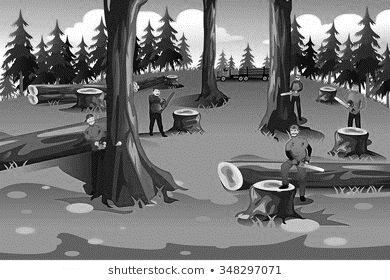    SECTION II       COMPREHENSIONQ II] Read the passage given below and answer the questions that follow:               (25)                   Sindi is an island in East Africa. It has beautiful beaches with white           sand and the sea is clear and blue. The island is home to lovely trees and           flowers. There is also a small village which had white houses. An old           lighthouse stands near the village, on the rocks by the sea, but the lighthouse          was abandoned. Sometimes, a few children from the village would play in the          lighthouse. This isolated island lies about five hundred metres from the           mainland of Africa. A lot of animals like monkeys, elephants and leopards          live on the mainland.                    One day, a leopard swam across the sea to Sindi. The leopard was           very hungry and he was looking for some food. He climbed out of the water           and walked along the road to the village marketplace. There were many people          who were shopping with their small children in the market. They were buying          meat, vegetables and fruit. Suddenly, the people in the marketplace noticed          the presence of the leopard and they grew more afraid. The children began           to cry and the men pelted stones at the poor animal. Some of the stones hit          the leopard and bruised him.                    Tired and without any direction to run to, the leopard made his escape          and ran up the stairs into the old lighthouse. The men suddenly realised that           the leopard had sort refuge in the lighthouse. Without any food or water and           with an angry mob below, the leopard was as worried as the men. The villagers          rushed to seek the aid of the village headman.                    The headman of Sindi was an old man named Mohammed. He had a          beautiful daughter named Tanza. On hearing the spine-chilling news of the          leopard’s presence, he became worried for his people. He ordered that a           competition be held and the winner would marry his daughter, if he succeeded          in killing the leopard. Many young men made numerous attempts, but failed in          their venture. Although they had guns and animals as bait, the leopard proved          to be smarter.                     Then came a young man named Saied. He was handsome and           possessed the kindest eyes. He aimed at the leopard with a dart that had some          medicine on it. This medicine would sedate the animal. The dart pierced the          skin of the leopard and the animal soon dozed off into a deep sleep. The           villagers wanted to kill the leopard, but Saied pleaded with them to permit him          to take the leopard. He took the leopard to the animal park in Nairobi and left           it in its natural surroundings.                      As promised, the headman offered his daughter to Saied in marriage.          Saied and Tanza lived a happy life with their two children. Saied often visits          the park with his family to see whether the leopard is well taken care of. His          children always want to hear the story of their father’s accomplishment of           saving the leopard from the angry villagers.Highlight the factors that make Sindi look appealing to a traveller.			     (3)  		In what way did the leopard create a feeling of terror in the marketplace?	     (2)Where did the leopard seek shelter from the villagers? Why was the leopardtroubled?									 	     (2)  4)  Describe the efforts made by the headman in order to protect his people.	     (2)   Mention the weapons which were used by many young men to catch the leopard. 											     (1)   6)  Name the individual who was successful in protecting the village. Describe the       appearance of this individual.								     (2)   7)  How was the leopard captured by the brave man?				     (3)  8)  Where was the leopard taken after he was brought down from the lighthouse?   (2)  9)  Why does the family visit the leopard? Which story do the children listen to        often?											    (3)10)  Highlight two ways in which you would have saved the leopard from the       angry villagers. 										    (1)  11) Find words from the passage that mean the same as the following:                    (2)       i) threw –       ii) starving –      iii) help –      iv) begged – 12) Find words from the passage that mean the opposite of the following:	              (2)       i) unafraid –       ii) calming –      iii) foolish –      iv) took back – Std: VDate: 18/02/2020Name: ________________________________________________ Roll no: ________   SECTION III                                                 GRAMMAR – 40 MARKSQ I] Fill in the blanks with suitable articles.:					               (2)_____________ owl watched as ______________ travellers trudged through_____________ dense forest at night. The only source of light that the travellershad was ____________ large lamp.Q II] Punctuate the following paragraph:							   	    (2)Jane woke up early on christmas morning As soon as she woke up she begansearching for her presents. However, her presents were not easy to find. Shesearched everywhere. Do you know where Jane finally found her presentsThey were in the bathtub.       _______________________________________________________________       _______________________________________________________________       _______________________________________________________________       _______________________________________________________________       _______________________________________________________________       _______________________________________________________________Q III] Fill in the blanks by choosing the suitable noun from the bracket.                         (2)         (zebras, headmaster, children, clutch, women’s, buffalo)The hen sat on her _______________ of eggs. A _________________ was grazing on the green grass.Mr. Simmons was a strict _____________________ who punished his studentswhen they disobeyed his rules.The tailor stitched the _____________ dresses for the concert.  Q IV] Explain the meaning of the similes given below:					    (2)Mr. Walker was as cunning as a fox during the board meeting.      _______________________________________________________________      _______________________________________________________________      _______________________________________________________________Daniel is as cool as a cucumber during his examinations.      _______________________________________________________________      _______________________________________________________________      _______________________________________________________________Q V] State the kind of the underlined pronouns.					               (2)The dog sat in the kennel. It was eating a bone.______________________________________________________________These oranges are bigger than those.______________________________________________________________Who is standing under the lamp post?______________________________________________________________Tina said, “My book is lost. Can I borrow yours?”______________________________________________________________Q VI] Fill in the blanks with the correct auxiliary verbs or modals.		               (2)Mother will call the children when dinner _______________ ready.______________ you visited Italy before?I wish you ___________ not drive so fast.Anthony _____________ go for a movie tomorrow if he finishes his homework.Q VII] Underline the verbs and state whether these are transitive or intransitive verbs:(2)The students waited patiently._______________________________________________________________Mukti told her friends a secret._______________________________________________________________Q VIII] Identify the subject and the predicate in the sentences given below:	               (2)The rubies, emeralds and sapphires were stored away.______________________________________________________________________________________________________________________________Mahima wrote a letter to me.______________________________________________________________________________________________________________________________Q IX] Fill in the blanks by choosing the correct word from the bracket.                          (2)             (adequate, personal, organise, infertile, immortal, obey)Ms. Lucy taught her students to _________________ their shelves in school.The farmer tended to the _________________ land after it rained.Many Greek gods were considered to be ________________.The buffet was more than __________________ for the family of six. Q X] Underline the adverbs and state their kind.						    (2)Store the large cartons here._______________________________________________________________Avinash listened attentively to his Science teacher._______________________________________________________________Q XI] Fill in the blanks with the correct subject-verb agreement.				    (2)Each of the participants ____________ given a certificate. (was/were)The team captain, as well as his players _____________ anxious. (look/looks)Either the President or the Vice President ______________ signed the document. (have/has)Wuthering Heights ____________ one of the best novels ever written. (is/are) Q XII] Join the sentences using the conjunction given in the brackets.		               (3)Mrs. Roy went to the garden. She watered the plants. (and)______________________________________________________________________________________________________________________________Alice is an excellent cook. Alice is a wonderful host. (not only… but also)______________________________________________________________________________________________________________________________Father scolded Varun. He was misbehaving. (for)______________________________________________________________________________________________________________________________Q XIII] A] Rewrite the following sentences using suitable prepositions. 			    (2)The chef put the food under the fridge._______________________________________________________________The actors danced on the trees._______________________________________________________________There is no unity in front of the leaders._______________________________________________________________Anita ran onto her friend at the restaurant._______________________________________________________________B] Underline the phrasal verbs in the sentences given below:			    (1)The Manager looked down on his subordinates and treated them cruelly.The price of onions has come down in the Mumbai market.Q XIV] Change the tense as instructed in the brackets.					    (4)  Leela wrote an email to her aunt after lunch. (Future Continuous Tense)______________________________________________________________________________________________________________________________The vendors will sell all kinds of wares at the fair. (Past Continuous Tense)______________________________________________________________________________________________________________________________Mrs. Khan conducts the auditions for the annual play. (Simple Past Tense)______________________________________________________________________________________________________________________________The caterpillar turns into a beautiful butterfly. (Simple Future Tense)______________________________________________________________________________________________________________________________Q XV] A] Identify the underlined adjectives.							    (2)The boy trapped the wicked magician._______________________________________________________________Lisa’s kitten chased its tail._______________________________________________________________Those thieves were caught by the police._______________________________________________________________Which plants do you wish to buy?_______________________________________________________________B] Fill in the blanks with the correct degree of comparison. 			    (2)Avantika is the _________________ girl in the class. (smart)2) There is no animal __________________________________ than a tiger.     (ferocious)3) This is the ______________________________________ problem of the     exercise. (difficult)4)  Peter is as ____________________________ as Mike. (courageous) Q XVI] Form meaningful sentences using the following words. The kind of sentences         to be formed is mentioned in brackets.						    (4)many How books did library borrow the you from. (interrogative sentence)________________________________________________________________________________________________________________________________this Get book from shop the stationery. (imperative sentence)________________________________________________________________________________________________________________________________Manish pictures loves drawing animals of. (declarative sentence)________________________________________________________________________________________________________________________________beautiful How your is rose garden. (exclamatory sentence)________________________________________________________________________________________________________________________________                                 ----------------xxxxxxxxxxx----------------